大人向け防犯出前講座～今日からできる、身近な防犯対策～　県職員、または、県が委託する防犯関係団体職員が、最新の犯罪情勢や犯罪の手口、家庭における防犯対策について、映像やロールプレイを交え分かりやすく解説します。
　詳しいことをお知りになりたい方は、お気軽にお問い合わせください。１　対　象　県内在住・在勤の方（自治会・老人会・PTA会合等）　おおむね10名以上２　内　容①空き巣や忍び込みなどの侵入盗難対策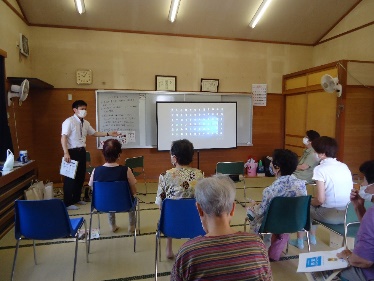 ②車上ねらいやひったくりなどの街頭犯罪対策③特殊詐欺などの知能犯罪対策※映像やロールプレイなどを交えて分かりやすく解説します。※平日夜間や土日、祝日の開催も可能です。３　講　師　県職員、または、県が委託する防犯関係団体職員４　費　用　無料　※ただし、会場費や開催広告費は主催者の負担となります。５　申　込　　年間を通じて随時受付中
(1) 申込方法所定申込書によるFAX・郵送・電子メールまたは電子申請にて開催予定日の１か月前までに申し込みください。◇申込書のダウンロード・電子申請は県HP（https://www.pref.gunma.jp/）からどうぞトップページ > 防犯・安全・レジリエンス > 防犯・犯罪被害者等・再犯防止対策 > 防犯推進、特殊詐欺対策、子どもの安全対策のことなら>防犯推進> 大人向け防犯出前講座の講師を派遣します◇各市役所・町村役場の防犯担当課窓口でもお申し込みできます。(2) 申し込み・問い合わせ先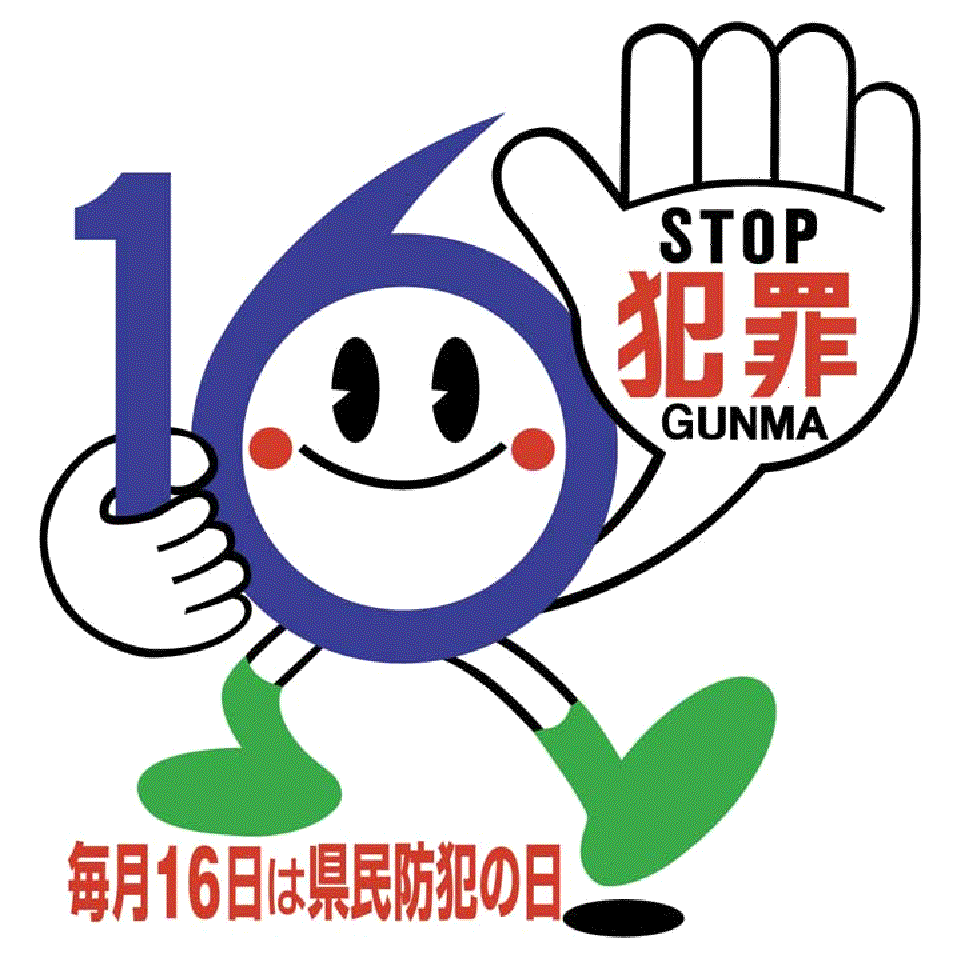 群馬県 生活こども部 消費生活課消費者支援・防犯係〒371-8570　前橋市大手町１－１－１電　話：０２７－２２６－２３５５（直通）ＦＡＸ：０２７－２２３－８１００ﾒｰﾙｱﾄﾞﾚｽ：shouhika@pref.gunma.lg.jp  様式１◎消費生活課　行き　　ＦＡＸ　０２７－２２３－８１００大人向け防犯出前講座開催申込書申込日　令和　　年　　月　　日１　開催希望日時　　　第一希望　　　月　　日（　）　　　時　　分～　　時　　分第二希望　　　月　　日（　）　　　時　　分～　　時　　分　　　　　　※開催予定日の１か月前までにお申し込み下さい。２　開催場所施 設 名：　　　　　　　　　　　　　　　 所 在 地：　　　　　　　　　　　　 　　　電話番号：　　　　（　　　）　　　 　　　３　主 催 者　　　団体名：　  　　　　　　　 　　　      （市町村が直接実施する場合は担当部署）　担当者：　　　      　　 　　　　連絡先電話番号：　　　      　　 　　　　連絡先FAX番号：             　 　　　　     ※他の会合の一部として開催する場合は、その名称：４　参加予定人数：　　　　　人５　講座内容に関する希望  ※１開催ごとに１枚作成してください。  ※以下は御記入の必要はありません。大人向け防犯出前講座承り書　下記のとおり承りました。１　日　　時　　　月　　日（　）　　　　時　　分～　　時　　分２　場　　所　　　　　　　　　　　　　　　　　　　　　　　　　３　講　　師    ・職　　　　　　　　　　氏名　　　　　　                 ・職　　　　　　　　　　 氏名４　連 絡 先　　消費生活課  　　　　　電話　０２７－２２６－２３５５５　備　　考